Základní škola a mateřská škola rychnov nad Kněžnou, roveň 60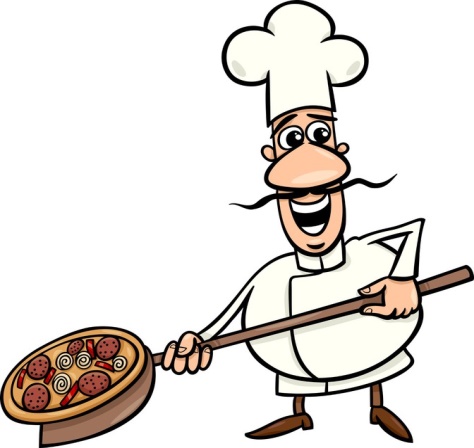 Jídelní  lístek          5.9. – 9.9.2022Jídlo obsahuje alergeny. Jejich čísla  jsou uvedena za názvem jídelníčku.Seznam alergenů: 1 – obiloviny obsahující lepek (a- pšenice, b-žito, c-ječmen, d-oves)               6 – sója                               3 – vejce                                                                                                             7 - mléko                              4 – ryby                                                                                                              9 - celerStrava je určena k okamžité spotřebě!Změna jídelníčku vyhrazena!/alergeny/Pondělí:korn rohlík, rajčatová pomazánka, paprika, granko1a,b,c,d,7polévka z jarní zeleniny s ovesnými vločkami1a,9smažené rybí filé, brambory, kompot, džus1a,3,4,7,9chléb, medové máslo, hruška, mléko1a,7Úterý:veka, sýrová pomazánka, zeleninový talíř, bílá káva1a,7polévka hrstková1a,9těstovinový salát s kuřecím masem a zeleninou, čaj, ZŠ – hruška1a,9slunečnicový chléb, tvarohová pomazánka, okurka, čaj1a,b,c,d,7Středa:kobliha s džemem, jablko, vanilkové mléko1a,7polévka kulajda1a,3,7,9roštěná na žampionech, dušená rýže, džus1a,9houska, pomazánkové máslo, plátkový sýr, paprika, mléko1a,7Čtvrtek:chléb, lučina, rajče, Caro1a,7polévka zeleninová s celestýnskými nudlemi1a,3,9segedínský guláš, houskový knedlík, čaj1a,3,7,9jogurtový bisquit, jablko, čaj1a,7Pátek:Lipánek, piškoty, ovocný talíř, čaj1a,7polévka česneková9sekaná pečeně, brambory, jogurtová tatarka, džus, ZŠ - Lipánek1a,3,7,9obložený chléb, granko1a,7